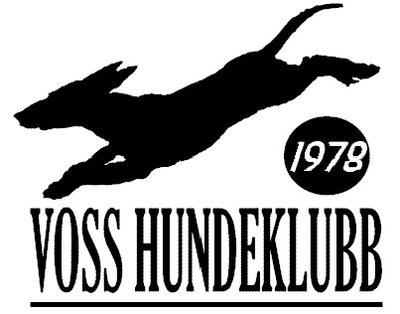 Innkalling til årsmøte i Voss Hundeklubb Onsdag 15. Mars kl 18 i klubbhuset til Voss Tråvlag, Reppavegen 745.Saksliste: Opning av møtet Konstituering Registrering av frammøtte Val av møteleiar Val av referent Val av representantar til å underteikna protokollen Val av teljekorps Godkjenning av innkalling Godkjenning av saksliste Årsmeldingar  Rekneskap  Budsjett Årskontingent ValStyret spør årsmøte om bruk av ca 65000 til kjøp av arnpro toalett. May-Britt informerer meir.May-Britt og Ingvild vil fortelle om det første året av bruk av Voss Hundehall og planen videre.Sak 3: Årsmeldingar Årsmelding frå styret Styret har i 2022 bestått av følgjande: Agilitykomiteen: Anna Førde BlomIngvild Eikeland  Brukskomiteen: Siv Jæssang ShieldsOddvar KvalnesJaktkomiteen: Jarle RogneDina BogeLydigheitskomiteen: Rønnaug Nesheim Hilde Gunn StensethRevisor: Rønnaug NesheimBjarte Bystøl Valgkomiteen: Leder: Julia L. HeraultMedlem: Hilde Gunn StensethMedlem: Crister NæssVoss Hundeklubb har no 251 medlemmer. Så klubben veks litt kvart år. Styret i Voss Hundeklubb hadde 2 styremøter fysiske i 2022.. I tillegg vart ein heil  del saker drøfta på Messenger. Grunnen til få møter er at det har vært travelt for mange av oss i styret mtp bygging av hall og alt som har vært med den, så det blei prioritert slik dette året. Klubben sine aktivitetar var bra i 2022.  Årsmøtet vart holdt 18.03.2022 hjå Voss Vandrarheim der vi fikk servert påsmurt rundstykker og ein god kaka.  Me har hatt jevnlig med treninger og kurs gjennom heile året. Vi har hatt 6 kvalpekurs og 4 grunnkurs og mandagstreningene har vært svært populære og på det meste har vi vært opp i mot 40 hunder på tur. Treningsområdet vårt på Tvildemoen som no består av ein treningshall og eit inngjerda område ute med grus pluss containeren vår med utstyr, fungerer veldig godt. Dette kjem vi tilbake til med meir info som ein sak på årsmøte.Hallen  må få sitt eige avsnitt i min årsmelding. Det var svært mykje dugnadsinnsats av medlemmer i 2022 for at hallen skulle få tak over hode og eit underlag å trene på. Igjen, tusen takk alle sammen. Ingen nevnt, ingen gløymt. Uten all egeninnsatsen hadde ikkje hallen stått der idag. Ilag med Asgeir og rong maskin, så vart dette prosjektet svært vellykka. I Mai kom dempematter og jutagras og dette blei lagt med ein iherdig dugnadsinnsats, igjen. I oktober var det klart for ein heidundranes åpningsfest der til og med avisa hordaland kom i laga ein veldig fin reportasje om oss. Vi servert både lapper, vafler, kaker og kaffi og både rally og ag hadde oppvisning. Det kom ca 45 stk på åpningen. Vi hadde eit åpningstilbud der dei kunne trene gratis ut året om dei tegna medlemskap for 2023. Dette slo godt ann og det var mange skreiv kontrakt. Innen Desember hadde rett under 30 skreve kontrakt for medlemskap i hallen. Hallen er i flittig bruk og etter litt justering av bruk har det gått rimelig bra. Det er svært viktig med godt vedlikehold og hallen treng å støvsuges ofte for at underlaget skal være bra. Vi har slete med at hunder tisser der inne og at folk bryr seg for lite om dette, så dette vil bli tatt meir på alvor framover for å få bukt med det og at folk bryr seg meir om hallen som om det var deiras egen. Vi vil prate meir om veien videre for hallen i eit eget punkt på årsmøte. Takk for all dugnadshjelp i 2022, fantastisk!Faste treningar i regi av klubben 2022: Sak 4: Rekneskap Sjå eige vedlegg. Kjem ca 8 mars.Sak 5: Budsjett Sjå eige vedlegg. Kjem ca 8 mars.Sak 6: Årskontingent Styret i VHK sitt framlegg: Ingen endring av kontingenten Sak 7: Val Valkomiteen bestod i 2022 av:Leiar: Julia L. HeraultMedlem: Hilde Gunn StensethMedlem: Crister Næss Velnemnda sitt forslag:Styret: Brukskomiteen: Leiar: 97192603 bruks@vosshundeklubb.com Medlem:  93061312 Lydigheitkomiteen: Leiar:95440173  lp@vosshundeklubb.comMedlem: 954 43 197Agilitykomiteen: Leiar: 99097929 ag@vosshundeklubb.comMedlem: 41216253Jaktkomiteen: Leiar: Jakt@vosshundeklubb.comMedlem: Revisor: Valnemnd: Leiar:  	 May-Britt Kobbeltvedt Nestleiar: 	 Jarle Gåsøy Skrivar: 	 Hedvig Dæmring-Styve Suhr Kasserar: 	 Ingvild EikelandStyrerepr. Agility: Anne Førde BlomStyrerepr. Bruks Siv Jøssang Shields Styrerepr. Jakt Jarle Rogne Styrerepr. Lydigheit/RallyRønnaug NesheimMåndag: Kvardagslydigheit og sosialisering – Vangen, Tvildemoen og Ridehallen Tysdag: Agility - TvildemoenOnsdag: Spor/Rundering Torsdag: Konkurransetrening i lydigheit og rallylydigheit - Tvildemoen Fredag: Brukslydigheit og Blodspor (etter avtale) Laurdag: Rundering For Styret, May-BrittLeiar May-Britt KobbeltvedtIkkje på val1 år igjenNestleiar Jarle Gåsøy På valTar gjenvalg 2 årSkrivar Hedvig Dæmring-Styve Suhr Ikkje på val1 år igjenKasserarIngvild EikelandPå valTar gjenvalg 2 årStyremedlem, bruks Siv Jøssang ShieldsIkkje på val1 år igjenStyremedlem, Lydigheit/rally Rønnaug NesheimPå val Tar gjenvalg, 2 årStyremedlem, agility Anne Førde BlomIkkje på val1 år igjenStyremedlem, Jakt Jarle Rogne På valSondre Skutle kjem inn. 2 årLeiar Siv Jøssang ShieldsIkkje på val1 år igjenMedlem Oddvar KvalnesPå valReni Løne går inn, 2 årLeiar Rønnaug NesheimPå val  Tar gjenvalg, 2 årMedlem Hilde Gunn Stenseth Ikkje på val1 år igjenLeiar Anne Førde BlomIkkje på val1 år igjenMedlem Ingvild Eikeland På val Tar gjenvalg, 2 årLeiar Jarle Rogne På valSondre skutle kjem inn, 2 årMedlem Dina BogeIkkje på val1 år igjenMedlem Rønnaug NesheimPå val for (1år) Gjenvalg 1 År Medlem Bjarte Bystøl På val for (1år) Gjenvalg 1 ÅrLeiar Julia L. HeraultJarle RogneMedlem Hilde Gunn StensethAstrid NornesMedlem CristerAalberg NæssRanveig Fjose Crook